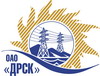 Открытое Акционерное Общество«Дальневосточная распределительная сетевая  компания»Протокол № 258/УТПиР-П процедуры вскрытия поступивших конвертов с предложениями участников на переторжкуСПОСОБ И ПРЕДМЕТ ЗАКУПКИ: Открытый запрос предложений на право заключения Договора на выполнение работ: «Монтаж автоматической противопожарной сигнализации» для филиала  ОАО «ДРСК» - «Приморские электрические сети».Закупка проводится согласно ГКПЗ 2015 г. раздела  2.2.1 № 114  на основании указания ОАО «ДРСК» от  06.02.2015 г. № 18.Плановая стоимость: 1 500 000,00 руб. без учета НДСПРИСУТСТВОВАЛИ: члены постоянно действующей Закупочной комиссии 2-го уровня. ВОПРОСЫ ЗАСЕДАНИЯ ЗАКУПОЧНОЙ КОМИССИИ:В адрес Организатора закупки не поступило ни одного предложения на участие в переторжке.Вскрытие конвертов было осуществлено техническим секретарем Закупочной комиссии в присутствии 2 членов Закупочной комиссии.3. Дата и время начала процедуры вскрытия конвертов с заявками на участие в закупке: 16:00 часов местного времени 10.03.2015. 4. Место проведения процедуры вскрытия конвертов с заявками на участие в закупке: 675000, г. Благовещенск, ул. Шевченко 28, каб. 244.5. В конвертах обнаружены предложения следующих Участников закупки:Ответственный секретарь Закупочной комиссии 2 уровня  ОАО «ДРСК» 		                                                               О.А. МоторинаТехнический секретарь  Закупочной комиссии 2 уровня  ОАО «ДРСК»                           	                           Т.В. Коротаеваг. Благовещенск  «10» марта  2015 г.№п/пНаименование Участника закупки и его адресЦена предложения до переторжки, руб. без НДСЦена предложения после переторжки, руб. без НДСООО «Вектор» (690068, г. Владивосток, ул. Кирова, 25 Д, офис 1)1 668 524,36не поступило2ООО «Грани Дела» (690002, г. Владивосток, Океанский проспект, 87 офис 25)1 494 960,30не поступило